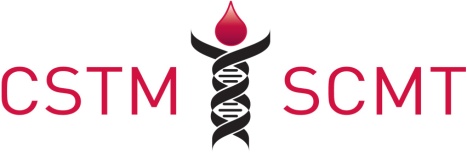 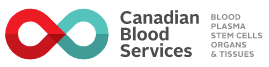 Demande de bourse -  Dana Devine, Société canadienne du sangDoctorat & Études postdoctoralesSoumission du résuméRenseignement sur la mise en candidature – nom des personnes soumettant les nominationsEnvoyez ce formulaire de demande, une copie de votre CV et une lettre de présentation à pastpresident@transfusion.ca.  La lettre de présentation doit fournir des informations sur vous-même, vos principales contributions au domaine de la science transfusionnelle liée à la médecine transfusionnelle, aux banques de sang et / ou aux biothérapies sanguines et comment ce prix peut vous aider à atteindre ces objectifs.Nom:Nom:Nom:Nom:Adresse postale:Adresse postale:Adresse postale:Adresse postale:Ville:Province:Province:Code postal:Numéro de téléphone:Numéro de téléphone:Courriel:Courriel:Domaine de recherche:Domaine de recherche:Domaine de recherche:Université/nom de l’institution:Université/nom de l’institution:Université/nom de l’institution:Département:Superviseur:Date d’achèvement:Domaine de recherche:Domaine de recherche:Domaine de recherche:Université/nom de l’institution:Université/nom de l’institution:Université/nom de l’institution:Département:Superviseur:Date d’achèvement:Domaine de recherche:Domaine de recherche:Domaine de recherche:University/Institution Name:University/Institution Name:University/Institution Name:Département:Superviseur:Date d’achèvement:Titre du résumé:Date de soumission:Superviseur de recherche actuel:Membre SCMT:Signature de l’appliquant:Date: